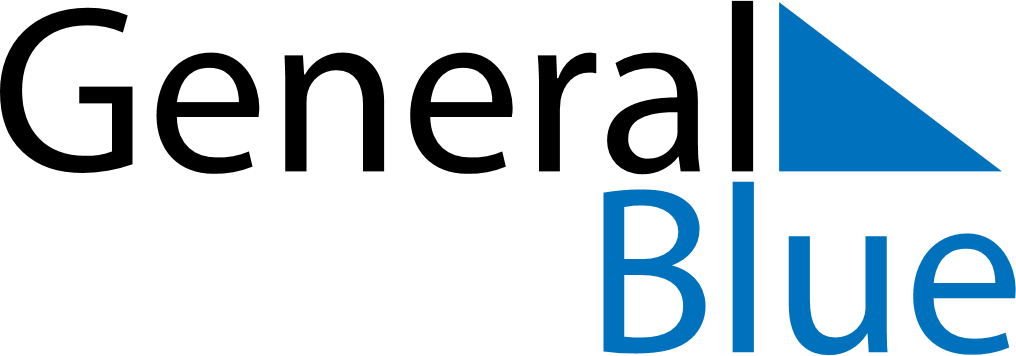 February 1897February 1897February 1897February 1897February 1897SundayMondayTuesdayWednesdayThursdayFridaySaturday12345678910111213141516171819202122232425262728